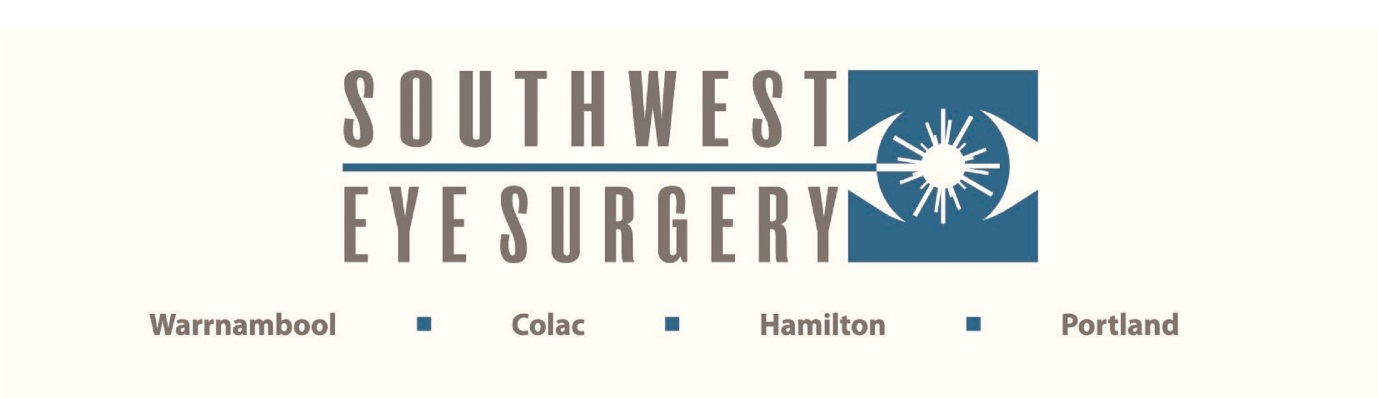 HOME CARE FOLLOWING EYE SURGERY(Ptosis Repair)The eye surgery performed on you has been very delicate.  It is important to follow the directions listed below, until you doctor reviews you.  This is to complete the healing process.DRESSINGSDressings can be removed the next morning after the surgery.DAILY CAREAfter removal of dressing it is important not to rub the eye.If there is any discharge, gently dab the margin of the lids with a clean tissue or cotton bud dipped in warm, boiled water.  Discard the tissue after each wipe.GENERAL CAREYou may eat normally.Some discomfort may be felt.  You may take some Panadol or Panadeine.Keep water out of the wound for one (1) week following the operation.  If you have stitches they may be removed after one (1) or two (2) weeks.  Keep out of swimming pools and spas for three (3) weeks.If drops/ointment are prescribed, use as directed.Arrange appointment to see Dr. Lee if your eye/s become excessively red or sore.EMERGENCY PHONE NUMBERSSouthwest Eye Surgery …………………………….. 5562 4488Accident & Emergency DepartmentSouth West Healthcare – Warrnambool …………... 5563 1666Royal Victorian Eye & Ear Hospital ………………... 9929 8666